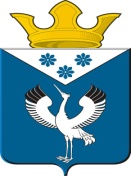 Российская ФедерацияСвердловская областьГлава муниципального образованияБаженовское сельское поселениеПОСТАНОВЛЕНИЕОт 30.04.2019г.с.Баженовское                                              № 59О внесении изменений в  Порядок применения бюджетной классификации Российской Федерации в части, относящейся к местному бюджету, утвержденный Постановлением Главы МО Баженовское сельское поселение от 27.02.2019 №24На основании статьи 9 и положений главы 4 Бюджетного кодекса Российской Федерации, руководствуясь Приказом Министерства финансов Российской Федерации от 08.06.2018 № 132н «О порядке формирования и применения кодов бюджетной классификации Российской Федерации, их структуре и принципах назначения», в целях определения порядка применения бюджетной классификации Российской Федерации в части, относящейся к бюджету муниципального образования Баженовское сельское поселение, ПОСТАНОВЛЯЮ:        1. Внести в  Порядок применения бюджетной классификации Российской Федерации в части, относящейся к бюджету муниципального образования Баженовское сельское поселение, утвержденный Постановлением Главы МО Баженовское сельское поселение от 27.02.2019 №24, следующие изменения: 1.1. пункт 8 главы 3 дополнить строками следующего содержания:«04 1 02 22040 «Обеспечение первичных мер пожарной безопасности»По данной целевой статье отражаются расходы на опахивание населенных пунктов в целях пожарной безопасности и другие аналогичные расходы;04 2 03 И4220 «Ремонт дороги по ул.Южная в с.Городище»По данной статье отражаются расходы на реализацию одноименного мероприятия за счет межбюджетных трансфертов из районного бюджета;04 5 03 23120 «Капитальный ремонт муниципального жилого фонда (д.Нижняя Иленка, ул.Первомайская 6; с.Городище, ул.Свободы 14, с.Городище, ул.Советская,57; с.Городище, ул.Безымянная, 9-2)»По данной целевой статье отражаются расходы на реализацию одноименного мероприятия;04 5 03 23290 «Разработка проектно-сметной документации на капитальный ремонт муниципального жилого фонда» По данной статье отражаются расходы на реализацию одноименного мероприятия за счет средств местного бюджета;04 5 0542Б00 «Модернизация уличного освещения»По данной статье отражаются расходы на реализацию одноименного мероприятия за счет средств областного бюджета;04 5 05 S2Б00 «Модернизация уличного освещения»По данной статье отражаются расходы на реализацию одноименного мероприятия за счет средств местного бюджета,04 6 01 26040 «Организация и проведение капитальных ремонтов учреждений культуры Баженовского сельского поселения»По данной целевой статье отражаются расходы на составление проектно-сметной документации, экспертизу проектно-сметной документации, капитальный ремонт учреждений культуры Баженовского сельского поселения;04 6 01 С6020 «Комплектование книжных фондов муниципальных библиотек»По данной статье отражаются расходы на предоставление субсидии МБУ «Баженовский ЦИКД и СД» на финансовое обеспечение выполнения муниципального задания на комплектование книжных фондов муниципальных библиотек за счет средств местного бюджета, в целях софинансирования которых из районного бюджета предоставляются иные межбюджетные трансферты;По данной статье отражаются расходы на реализацию одноименного мероприятия за счет средств местного бюджета;04 7 03 29060 «Возведение памятника участникам Великой Отечественной войны в д.Нижняя Иленка».По данной целевой статье отражаются расходы на разработку и согласование проектно-сметной документации, государственную экспертизу проектной документации, государственную экспертизу проектной документации и результатов инженерных изысканий, проверку достоверности определения сметной стоимости, строительство памятника, благоустройство прилегающей к нему территории и т.д.;04 9 01 С1050 «Проведение в муниципальном образовании Дней местного самоуправления» По данной статье отражаются расходы на организацию и проведение развлекательной программы за счет средств местного бюджета, в целях софинансирования  которых из районного бюджета предоставляются иные межбюджетные трансферты.2. Настоящее Постановление разместить на официальном сайте Администрации МО Баженовское сельское поселение http://www.bajenovskoe.ru . 3. Контроль  исполнения настоящего Постановления оставляю за собой.Глава муниципального образованияБаженовское сельское поселение                               Л.Г.Глухих